8. ročníkNestudenti 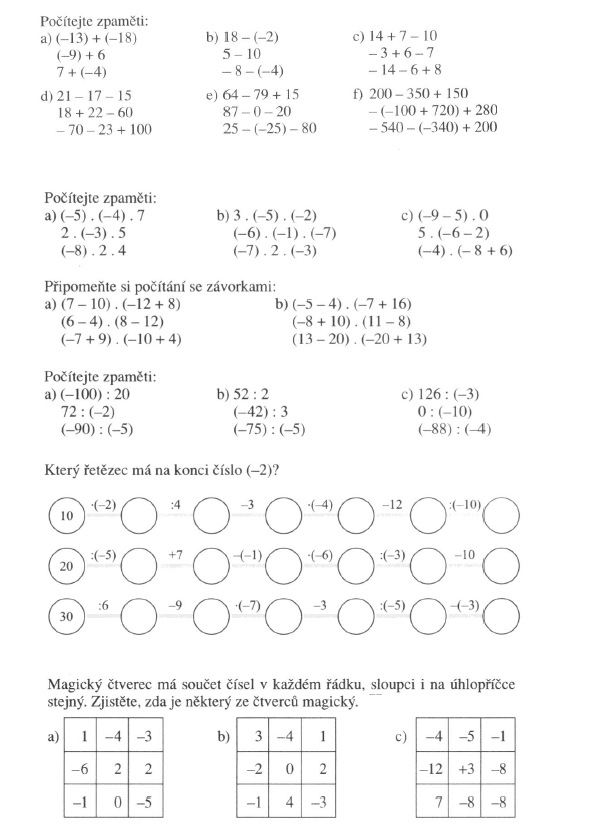 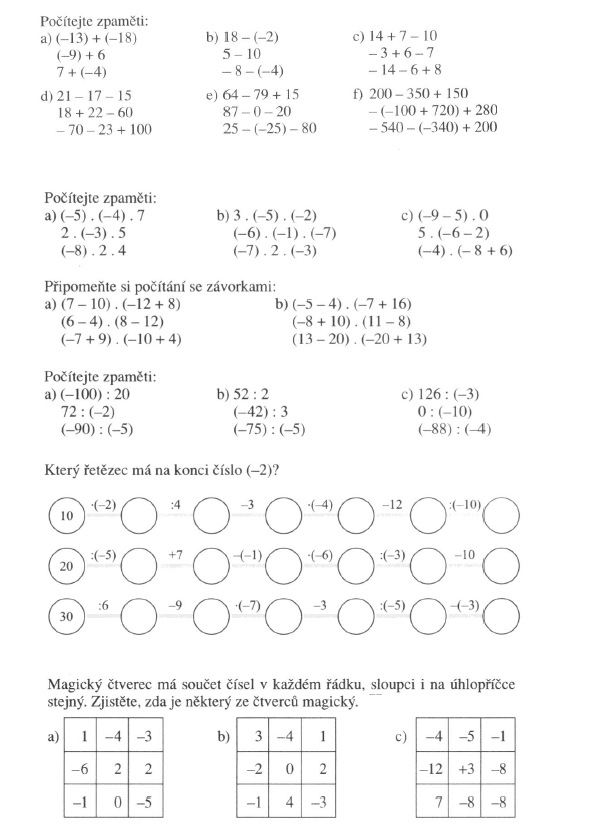 Studenti   -  dělat zápisy úloh1.V parku vysázeli celkem 720 dubů, javorů a lip. Kolik bylo kterých stromků, jestliže javorů bylo o 90 víc než lip a dubů bylo sedmkrát více než lip? 2. Turisté ušli za 3 dny 45 km. Druhý den ušli dvakrát víc než první den. Třetí den ušli třikrát víc než druhý den. Kolik kilometrů ušli v jednotlivých dnech? 3.Žáci na výletě ušli celkem 42 km. První den ušli dvakrát víc než třetí den a druhý den ušli o 4km více než třetí den. Kolik ušli v jednotlivých dnech? 4.Továrna má ve třech pobočkách 2406 zaměstnanců. Druhá pobočka má o 76 zaměstnanců míň než první pobočka. Třetí pobočka má o 212 zaměstnanců víc než druhá pobočka. Kolik zaměstnanců mají jednotlivé pobočky?CvM 9 - Všechny příklady budou mít výpočtystudenti. 1. Máte krychli o straně délky 1 metr. Jak vysoký musí být kvádr se základnou o rozměrech 80 x 125 cm, aby se do něj vešlo stejné množství vody.  Označ správným umístěním tečky.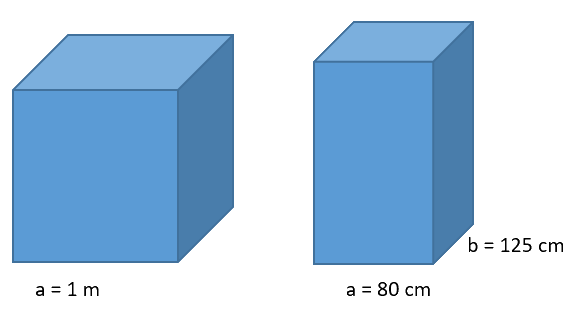 A     10 cmB      0,9 mC      100 mmD      10 dmE       110 cmF        10 m2. Kružnice k má poloměr r = 5 cm. Strana AB prochází středem kružnice, délka strany b = 8 cm.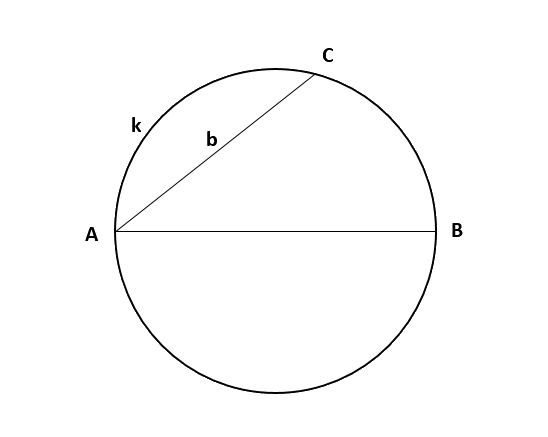 Vypočtěte délku kružnice k a výsledek zaokrouhlete na jedno desetinné místo.  cmVypočtěte obvod trojúhelníku ABC.  cmPřiřaďte ke každé z úloh správnou odpověď (A-F). a) Na výlet jelo oproti původnímu počtu o 6 dětí více a jejich počet se tak navýšil o 30 %. Kolik jelo nově dětí na výlet?b) V pytlíku bylo 50 % červených 20 % oranžových bonbonů, zbývající bonbony byly modré. Snězením 11 oranžových se celkový počet snížil na 99 bonbonů. Kolik bylo původně oranžových bonbonů? c) V lesní školce sázely děti po dobu 3 dnů nové stromky. Celkem jich vysázely 84. Zatímco druhý den vysázely 75 % toho, co třetí den, první den vysázely právě jednu třetinu všech vysazených stromků. Kolik stromků vysázely děti druhý den?A……..28B……..24C……..20D……..26E……...22F………32STUDENTI STUDUJÍ K PŘIJÍMACÍM ZKOUŠKÁMhttps://www.youtube.com/watch?v=mfYzxrO8sXMhttps://www.youtube.com/watch?v=sI0_GsTJvlMhttps://www.youtube.com/watch?v=UZTjfbjSnywhttps://www.youtube.com/watch?v=FpUPDnBZzvQhttps://www.youtube.com/watch?v=C0AJBCGNg-0https://www.youtube.com/watch?v=yI3Wtlb_G_0https://www.youtube.com/watch?v=aZsBdi4VEPshttps://www.youtube.com/watch?v=5cyvRH3Ge8khttps://www.youtube.com/watch?v=K0-DBaz8ZhEhttps://www.youtube.com/watch?v=tNQaOJXFUWAhttps://www.youtube.com/watch?v=EdGZe4owkjQhttps://www.youtube.com/watch?v=hMuO1ne2pOAhttps://www.youtube.com/watch?v=wj-37PVtnyIhttps://www.youtube.com/watch?v=jAMmjd-18BQhttps://www.youtube.com/watch?v=sgJHhcIALaQhttps://www.youtube.com/watch?v=GFit9nyfohkhttps://www.youtube.com/watch?v=uTX6MmroIDQhttps://www.youtube.com/watch?v=yvC9XZ0N4LYhttps://www.youtube.com/watch?v=zJWWgRKBvD4https://www.youtube.com/watch?v=WebjbO4h44chttps://www.youtube.com/watch?v=z_xTb9vYjoYhttps://www.youtube.com/watch?v=KbuBx-O7v-Mhttps://www.youtube.com/watch?v=YKe56uCxsz4https://www.youtube.com/watch?v=j7L55gBICl4https://www.youtube.com/watch?v=iDvgGFnhe2shttps://www.youtube.com/watch?v=4laICGxU42Mhttps://www.youtube.com/watch?v=u1TiHgJNlJoA další najdeš na youbenestudentiZapiš 1% z 260 KčVypočítej 11,5 % z 2350 Kč.Vypočítej, kolik % je 119 t z 85 t?Zapiš v procentech zlomek  a Co je více: 14% z 27 nebo 15% z 28?40% ze základu je 1200. Urči základ.7% ze základu je 35 kg. Kolik je 39% z tohoto základu?Zvětši číslo 250 o 11%.Bunda byla zlevněna z ceny 540Kč o 15%. Kolik stojí nyní?Nela a Jirka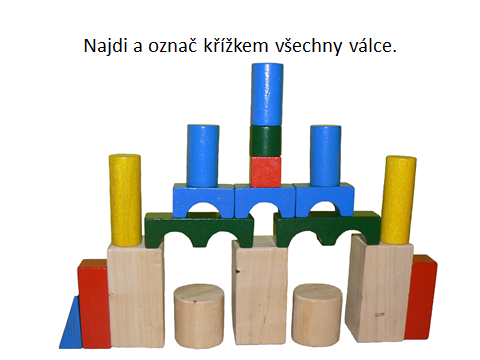 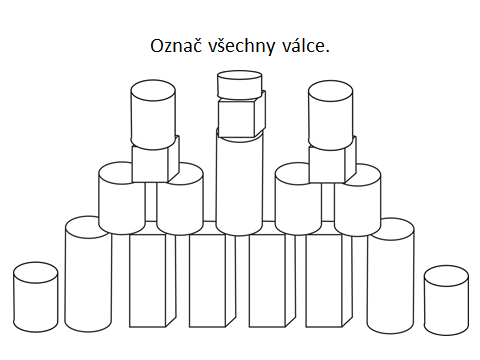 Vypočítej objem válce: a) r = 6 cm, v = 9 cm vzorec:______________________________________________ výpočet:_____________________________________________ odpověď:____________________________________________ b) r = 12 dm, v = 7 dm vzorec:______________________________________________ výpočet:_____________________________________________ odpověď:____________________________________________ c) r = 10 m, v = 34 m vzorec:______________________________________________ výpočet:_____________________________________________ odpověď:____________________________________________ d) r = 47 mm, v = 0,6 mm vzorec:______________________________________________ výpočet:_____________________________________________ odpověď:____________________________________________ e) r = 0,5 cm, v = 8 cm vzorec:______________________________________________ výpočet:_____________________________________________ odpověď:____________________________________________